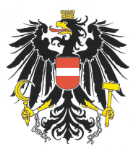 	                                                                                     			          Wien, am 27.04.2020Beschlussprotokoll der 10.o.UV-Sitzung am 24.04.2020
Sitzungs-Beginn: 11:00 Uhr, Sitzungs-Ende: 13:30 Uhr Anwesende stimmberechtigte UV-Mandatar*innen:Lars* Kollros Swantje Hoeft Olga Shapovalova (bis 12:30)Vitoria Indarte e Silva Monteiro_Wilhelm Hejda  (bis 12:45)Cosima BaumViktoria BayerMariama Diallo (11:30 – 12:40)Weitere Anwesende:Salme Taha Ali MohamedBirgit MennelTania NapravnikMasha DabelkaLuisa ThalmannNouchka Wolf Ingeborg Erhart (12:00 – 12:45)Begrüßung durch Lars* Kollros und Feststellung der ordnungsgemäßen Einladung und der Beschlussfähigkeit. (Mandatar_innen: 7, dann 8)Antrag 1: Lars* Kollros stellt den Antrag auf Genehmigung des Beschlussprotokolls der 9.o.UV-Sitzung vom 03.04.2020.Der Antrag wird mittels einstimmigen Beschlusses angenommen. (dafür: 7, dagegen: 0)Antrag 2: Lars* Kollros stellt den Antrag auf Genehmigung der Tagesordnungspunkte, wie folgt: Der Antrag wird mittels einstimmigen Beschlusses angenommen. (dafür: 7, dagegen: 0)Tagesordnungspunkte:Begrüßung und Feststellung der ordnungsgemäßen Einladung und BeschlussfähigkeitGenehmigung der TagesordnungGenehmigung des Beschlussprotokolls der 9.o. UV-Sitzung VorstellungsrundeBeschlüsseEinsetzung GKRWahl VorsitzBeschluss AE Johannes RipsWeitere Tagesordnungspunkte: Öffnung Universität COVID-19Demos (Mayday)Frage Urlaubssemester Sozialreferat Gespräch mit Vizerektorin Ingeborg ErhartNeue zustellbevollmächtigte PersonNeutrales SemesterRäume SchillerplatzBerichte Vorsitz / Senat / Referate / StvAntrag 5a: Lars* Kollros stellt den Antrag, Tania Napravnik als Sachbearbeiterin im Gegenkulturreferat ab 01.05.2020 einzusetzen.  Der Antrag wird mittels einstimmigen Beschlusses angenommen. (dafür: 8, dagegen: 0)Antrag 5b: Lars* Kollros stellt den Antrag auf Beschluss der Wahl von Johannes Rips zum zweiten stellvertretenden Vorsitzen ab 01.05.2020.Der Antrag wird mittels einstimmigen Beschlusses angenommen. (dafür: 8, dagegen: 0)Antrag 5c: Lars* Kollros stellt den Antrag auf Aufwandsentschädigung für Unterstützung im Presse- und Gegenkulturreferat in Höhe von 250 € aus der KS 5154 (ÖH Aktivitäten) für Johannes Rips. Der Antrag wird mittels einstimmigen Beschlusses angenommen. (dafür: 5, dagegen: 0)Die Sitzung endet um 13:30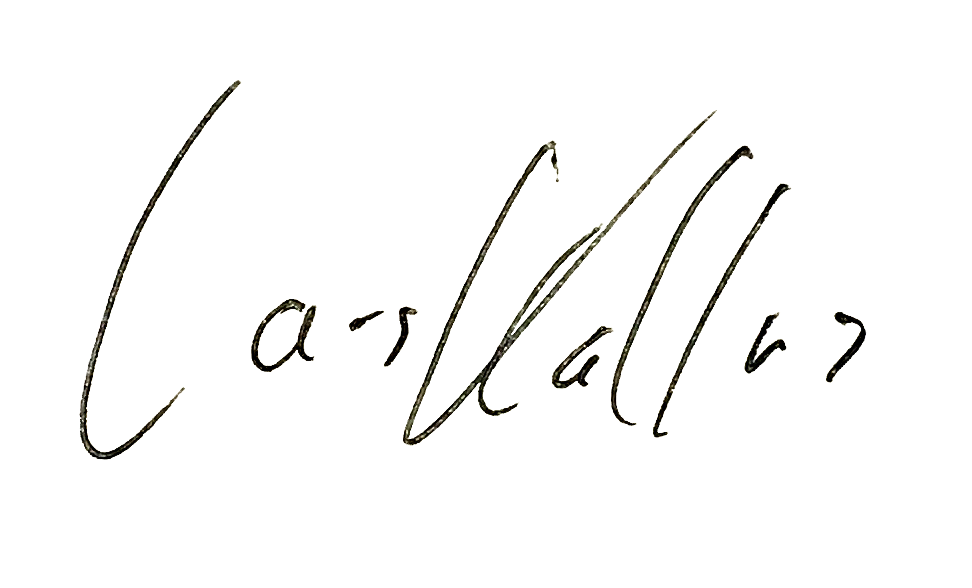 Für den Vorsitz der Universitätsvertretung (Lars* Kollros, Swantje Höft)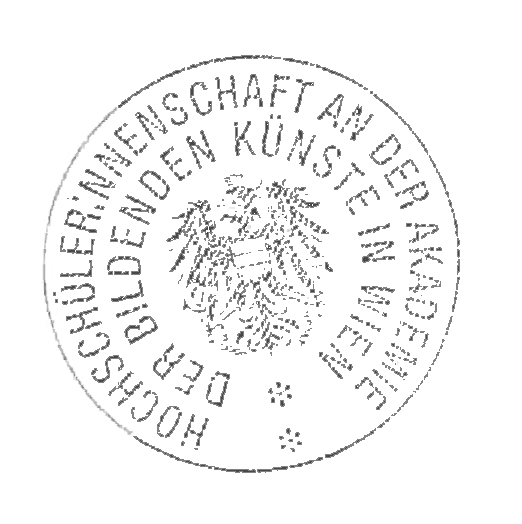 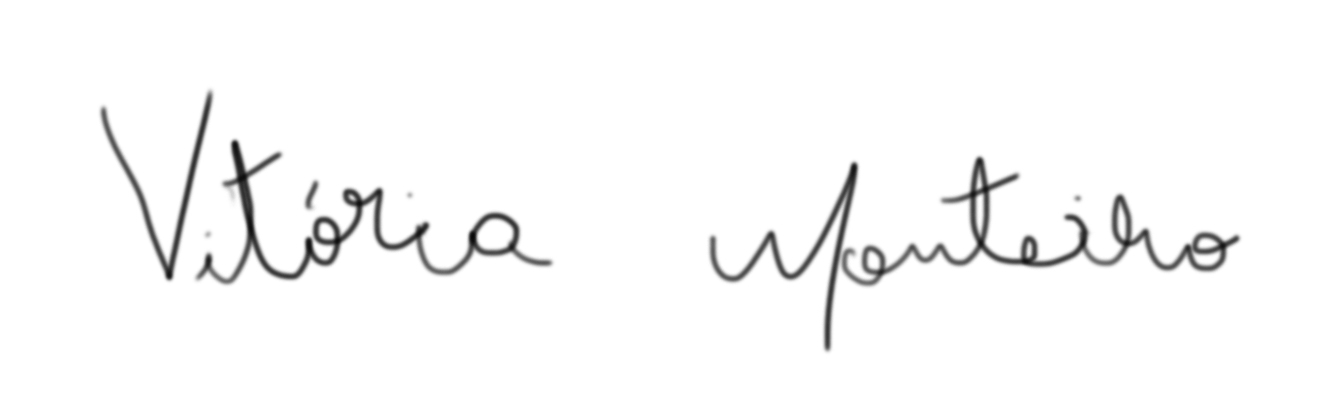 Für das Referat für wirtschaftliche Angelegenheiten (Vitoria Indarte e Silva Monteiro)